Степень сложности матча:Степень сложности матча должна оцениваться для каждого судьи в отдельности и учитываться в его отметке в зависимости от исхода матча. СУДЬЯПОМОЩНИК 1РЕЗЕРВНЫЙ СУДЬЯОРГАНИЗАЦИЯ  МАТЧА.  ИНЦИДЕНТЫ,  КОНФЛИКТЫ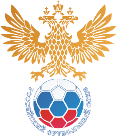 
РОССИЙСКИЙ ФУТБОЛЬНЫЙ СОЮЗ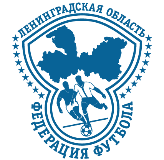 ФЕДЕРАЦИЯ ФУТБОЛА ЛЕНИНГРАДСКОЙ ОБЛАСТИРАПОРТ ИНСПЕКТОРА
РОССИЙСКИЙ ФУТБОЛЬНЫЙ СОЮЗФЕДЕРАЦИЯ ФУТБОЛА ЛЕНИНГРАДСКОЙ ОБЛАСТИРАПОРТ ИНСПЕКТОРА
РОССИЙСКИЙ ФУТБОЛЬНЫЙ СОЮЗФЕДЕРАЦИЯ ФУТБОЛА ЛЕНИНГРАДСКОЙ ОБЛАСТИРАПОРТ ИНСПЕКТОРА
РОССИЙСКИЙ ФУТБОЛЬНЫЙ СОЮЗФЕДЕРАЦИЯ ФУТБОЛА ЛЕНИНГРАДСКОЙ ОБЛАСТИРАПОРТ ИНСПЕКТОРА
РОССИЙСКИЙ ФУТБОЛЬНЫЙ СОЮЗФЕДЕРАЦИЯ ФУТБОЛА ЛЕНИНГРАДСКОЙ ОБЛАСТИРАПОРТ ИНСПЕКТОРА
РОССИЙСКИЙ ФУТБОЛЬНЫЙ СОЮЗФЕДЕРАЦИЯ ФУТБОЛА ЛЕНИНГРАДСКОЙ ОБЛАСТИРАПОРТ ИНСПЕКТОРА
РОССИЙСКИЙ ФУТБОЛЬНЫЙ СОЮЗФЕДЕРАЦИЯ ФУТБОЛА ЛЕНИНГРАДСКОЙ ОБЛАСТИРАПОРТ ИНСПЕКТОРА
РОССИЙСКИЙ ФУТБОЛЬНЫЙ СОЮЗФЕДЕРАЦИЯ ФУТБОЛА ЛЕНИНГРАДСКОЙ ОБЛАСТИРАПОРТ ИНСПЕКТОРА
РОССИЙСКИЙ ФУТБОЛЬНЫЙ СОЮЗФЕДЕРАЦИЯ ФУТБОЛА ЛЕНИНГРАДСКОЙ ОБЛАСТИРАПОРТ ИНСПЕКТОРА
РОССИЙСКИЙ ФУТБОЛЬНЫЙ СОЮЗФЕДЕРАЦИЯ ФУТБОЛА ЛЕНИНГРАДСКОЙ ОБЛАСТИРАПОРТ ИНСПЕКТОРА
РОССИЙСКИЙ ФУТБОЛЬНЫЙ СОЮЗФЕДЕРАЦИЯ ФУТБОЛА ЛЕНИНГРАДСКОЙ ОБЛАСТИРАПОРТ ИНСПЕКТОРА
РОССИЙСКИЙ ФУТБОЛЬНЫЙ СОЮЗФЕДЕРАЦИЯ ФУТБОЛА ЛЕНИНГРАДСКОЙ ОБЛАСТИРАПОРТ ИНСПЕКТОРАИнспекторИнспекторИнспекторИнспекторфамилия, и., о.фамилия, и., о.фамилия, и., о.фамилия, и., о.фамилия, и., о.фамилия, и., о.фамилия, и., о.фамилия, и., о.фамилия, и., о.фамилия, и., о.фамилия, и., о.фамилия, и., о.фамилия, и., о.фамилия, и., о.фамилия, и., о.фамилия, и., о.фамилия, и., о.фамилия, и., о.МатчМатчМежду командамиМежду командамиМежду командамиМежду командамиМежду командамиМежду командамиМежду командамиДата201   г.    Стадион 201   г.    Стадион 201   г.    Стадион  г. г.Начало   в  Начало   в  Начало   в   час.              час.              час.              час.             мин.             Количество зрителей:мин.             Количество зрителей:мин.             Количество зрителей:  чел.  чел.Результат матчаРезультат матчаРезультат матчаРезультат матчаРезультат матчав пользув пользуРезультат 1 таймаРезультат 1 таймаРезультат 1 таймаРезультат 1 таймаРезультат 1 таймав пользув пользуДоп. времениДоп. времениДоп. времениДоп. времениДоп. временив пользув пользуСерия 11-метровыхСерия 11-метровыхСерия 11-метровыхСерия 11-метровыхСерия 11-метровыхв пользув пользуСудьяСудьяСудьяСудьяСудьяОценкаОценкаПомощник 1Помощник 1Помощник 1Помощник 1Помощник 1ОценкаОценкаПомощник 2Помощник 2Помощник 2Помощник 2Помощник 2ОценкаОценкаРезервный судьяРезервный судьяРезервный судьяРезервный судьяРезервный судьяОценкаОценкаОценочная шкала:9,0 - 10	Отличное (безупречный уровень)8,5 – 8,9	Очень хорошее (с обязательным наличием правильных решений в ключевых ситуациях)8,3 – 8,4	Хорошее (ожидаемый уровень)8,2	Нормальное с небольшими моментами для улучшения8,0 - 8,1	Нормальное с важными моментами для улучшения7,9	Одна очевидная важная ошибка в матче, иначе 8,3 или выше7,8	Одна очевидная важная ошибка в матче, иначе 8,0-8,27,5 – 7,7	Удовлетворительное (ниже ожидаемого уровня, плохой контроль матча)7,0 – 7,4	Разочаровывающее (значительно ниже ожидаемого уровня, ошибочные решения в ключевых ситуациях)Оценочная шкала:9,0 - 10	Отличное (безупречный уровень)8,5 – 8,9	Очень хорошее (с обязательным наличием правильных решений в ключевых ситуациях)8,3 – 8,4	Хорошее (ожидаемый уровень)8,2	Нормальное с небольшими моментами для улучшения8,0 - 8,1	Нормальное с важными моментами для улучшения7,9	Одна очевидная важная ошибка в матче, иначе 8,3 или выше7,8	Одна очевидная важная ошибка в матче, иначе 8,0-8,27,5 – 7,7	Удовлетворительное (ниже ожидаемого уровня, плохой контроль матча)7,0 – 7,4	Разочаровывающее (значительно ниже ожидаемого уровня, ошибочные решения в ключевых ситуациях)Оценочная шкала:9,0 - 10	Отличное (безупречный уровень)8,5 – 8,9	Очень хорошее (с обязательным наличием правильных решений в ключевых ситуациях)8,3 – 8,4	Хорошее (ожидаемый уровень)8,2	Нормальное с небольшими моментами для улучшения8,0 - 8,1	Нормальное с важными моментами для улучшения7,9	Одна очевидная важная ошибка в матче, иначе 8,3 или выше7,8	Одна очевидная важная ошибка в матче, иначе 8,0-8,27,5 – 7,7	Удовлетворительное (ниже ожидаемого уровня, плохой контроль матча)7,0 – 7,4	Разочаровывающее (значительно ниже ожидаемого уровня, ошибочные решения в ключевых ситуациях)Оценочная шкала:9,0 - 10	Отличное (безупречный уровень)8,5 – 8,9	Очень хорошее (с обязательным наличием правильных решений в ключевых ситуациях)8,3 – 8,4	Хорошее (ожидаемый уровень)8,2	Нормальное с небольшими моментами для улучшения8,0 - 8,1	Нормальное с важными моментами для улучшения7,9	Одна очевидная важная ошибка в матче, иначе 8,3 или выше7,8	Одна очевидная важная ошибка в матче, иначе 8,0-8,27,5 – 7,7	Удовлетворительное (ниже ожидаемого уровня, плохой контроль матча)7,0 – 7,4	Разочаровывающее (значительно ниже ожидаемого уровня, ошибочные решения в ключевых ситуациях)Оценочная шкала:9,0 - 10	Отличное (безупречный уровень)8,5 – 8,9	Очень хорошее (с обязательным наличием правильных решений в ключевых ситуациях)8,3 – 8,4	Хорошее (ожидаемый уровень)8,2	Нормальное с небольшими моментами для улучшения8,0 - 8,1	Нормальное с важными моментами для улучшения7,9	Одна очевидная важная ошибка в матче, иначе 8,3 или выше7,8	Одна очевидная важная ошибка в матче, иначе 8,0-8,27,5 – 7,7	Удовлетворительное (ниже ожидаемого уровня, плохой контроль матча)7,0 – 7,4	Разочаровывающее (значительно ниже ожидаемого уровня, ошибочные решения в ключевых ситуациях)Оценочная шкала:9,0 - 10	Отличное (безупречный уровень)8,5 – 8,9	Очень хорошее (с обязательным наличием правильных решений в ключевых ситуациях)8,3 – 8,4	Хорошее (ожидаемый уровень)8,2	Нормальное с небольшими моментами для улучшения8,0 - 8,1	Нормальное с важными моментами для улучшения7,9	Одна очевидная важная ошибка в матче, иначе 8,3 или выше7,8	Одна очевидная важная ошибка в матче, иначе 8,0-8,27,5 – 7,7	Удовлетворительное (ниже ожидаемого уровня, плохой контроль матча)7,0 – 7,4	Разочаровывающее (значительно ниже ожидаемого уровня, ошибочные решения в ключевых ситуациях)Оценочная шкала:9,0 - 10	Отличное (безупречный уровень)8,5 – 8,9	Очень хорошее (с обязательным наличием правильных решений в ключевых ситуациях)8,3 – 8,4	Хорошее (ожидаемый уровень)8,2	Нормальное с небольшими моментами для улучшения8,0 - 8,1	Нормальное с важными моментами для улучшения7,9	Одна очевидная важная ошибка в матче, иначе 8,3 или выше7,8	Одна очевидная важная ошибка в матче, иначе 8,0-8,27,5 – 7,7	Удовлетворительное (ниже ожидаемого уровня, плохой контроль матча)7,0 – 7,4	Разочаровывающее (значительно ниже ожидаемого уровня, ошибочные решения в ключевых ситуациях)Оценочная шкала:9,0 - 10	Отличное (безупречный уровень)8,5 – 8,9	Очень хорошее (с обязательным наличием правильных решений в ключевых ситуациях)8,3 – 8,4	Хорошее (ожидаемый уровень)8,2	Нормальное с небольшими моментами для улучшения8,0 - 8,1	Нормальное с важными моментами для улучшения7,9	Одна очевидная важная ошибка в матче, иначе 8,3 или выше7,8	Одна очевидная важная ошибка в матче, иначе 8,0-8,27,5 – 7,7	Удовлетворительное (ниже ожидаемого уровня, плохой контроль матча)7,0 – 7,4	Разочаровывающее (значительно ниже ожидаемого уровня, ошибочные решения в ключевых ситуациях)Оценочная шкала:9,0 - 10	Отличное (безупречный уровень)8,5 – 8,9	Очень хорошее (с обязательным наличием правильных решений в ключевых ситуациях)8,3 – 8,4	Хорошее (ожидаемый уровень)8,2	Нормальное с небольшими моментами для улучшения8,0 - 8,1	Нормальное с важными моментами для улучшения7,9	Одна очевидная важная ошибка в матче, иначе 8,3 или выше7,8	Одна очевидная важная ошибка в матче, иначе 8,0-8,27,5 – 7,7	Удовлетворительное (ниже ожидаемого уровня, плохой контроль матча)7,0 – 7,4	Разочаровывающее (значительно ниже ожидаемого уровня, ошибочные решения в ключевых ситуациях)Оценочная шкала:9,0 - 10	Отличное (безупречный уровень)8,5 – 8,9	Очень хорошее (с обязательным наличием правильных решений в ключевых ситуациях)8,3 – 8,4	Хорошее (ожидаемый уровень)8,2	Нормальное с небольшими моментами для улучшения8,0 - 8,1	Нормальное с важными моментами для улучшения7,9	Одна очевидная важная ошибка в матче, иначе 8,3 или выше7,8	Одна очевидная важная ошибка в матче, иначе 8,0-8,27,5 – 7,7	Удовлетворительное (ниже ожидаемого уровня, плохой контроль матча)7,0 – 7,4	Разочаровывающее (значительно ниже ожидаемого уровня, ошибочные решения в ключевых ситуациях)Оценочная шкала:9,0 - 10	Отличное (безупречный уровень)8,5 – 8,9	Очень хорошее (с обязательным наличием правильных решений в ключевых ситуациях)8,3 – 8,4	Хорошее (ожидаемый уровень)8,2	Нормальное с небольшими моментами для улучшения8,0 - 8,1	Нормальное с важными моментами для улучшения7,9	Одна очевидная важная ошибка в матче, иначе 8,3 или выше7,8	Одна очевидная важная ошибка в матче, иначе 8,0-8,27,5 – 7,7	Удовлетворительное (ниже ожидаемого уровня, плохой контроль матча)7,0 – 7,4	Разочаровывающее (значительно ниже ожидаемого уровня, ошибочные решения в ключевых ситуациях)Оценочная шкала:9,0 - 10	Отличное (безупречный уровень)8,5 – 8,9	Очень хорошее (с обязательным наличием правильных решений в ключевых ситуациях)8,3 – 8,4	Хорошее (ожидаемый уровень)8,2	Нормальное с небольшими моментами для улучшения8,0 - 8,1	Нормальное с важными моментами для улучшения7,9	Одна очевидная важная ошибка в матче, иначе 8,3 или выше7,8	Одна очевидная важная ошибка в матче, иначе 8,0-8,27,5 – 7,7	Удовлетворительное (ниже ожидаемого уровня, плохой контроль матча)7,0 – 7,4	Разочаровывающее (значительно ниже ожидаемого уровня, ошибочные решения в ключевых ситуациях)Оценочная шкала:9,0 - 10	Отличное (безупречный уровень)8,5 – 8,9	Очень хорошее (с обязательным наличием правильных решений в ключевых ситуациях)8,3 – 8,4	Хорошее (ожидаемый уровень)8,2	Нормальное с небольшими моментами для улучшения8,0 - 8,1	Нормальное с важными моментами для улучшения7,9	Одна очевидная важная ошибка в матче, иначе 8,3 или выше7,8	Одна очевидная важная ошибка в матче, иначе 8,0-8,27,5 – 7,7	Удовлетворительное (ниже ожидаемого уровня, плохой контроль матча)7,0 – 7,4	Разочаровывающее (значительно ниже ожидаемого уровня, ошибочные решения в ключевых ситуациях)Оценочная шкала:9,0 - 10	Отличное (безупречный уровень)8,5 – 8,9	Очень хорошее (с обязательным наличием правильных решений в ключевых ситуациях)8,3 – 8,4	Хорошее (ожидаемый уровень)8,2	Нормальное с небольшими моментами для улучшения8,0 - 8,1	Нормальное с важными моментами для улучшения7,9	Одна очевидная важная ошибка в матче, иначе 8,3 или выше7,8	Одна очевидная важная ошибка в матче, иначе 8,0-8,27,5 – 7,7	Удовлетворительное (ниже ожидаемого уровня, плохой контроль матча)7,0 – 7,4	Разочаровывающее (значительно ниже ожидаемого уровня, ошибочные решения в ключевых ситуациях)Оценочная шкала:9,0 - 10	Отличное (безупречный уровень)8,5 – 8,9	Очень хорошее (с обязательным наличием правильных решений в ключевых ситуациях)8,3 – 8,4	Хорошее (ожидаемый уровень)8,2	Нормальное с небольшими моментами для улучшения8,0 - 8,1	Нормальное с важными моментами для улучшения7,9	Одна очевидная важная ошибка в матче, иначе 8,3 или выше7,8	Одна очевидная важная ошибка в матче, иначе 8,0-8,27,5 – 7,7	Удовлетворительное (ниже ожидаемого уровня, плохой контроль матча)7,0 – 7,4	Разочаровывающее (значительно ниже ожидаемого уровня, ошибочные решения в ключевых ситуациях)Оценочная шкала:9,0 - 10	Отличное (безупречный уровень)8,5 – 8,9	Очень хорошее (с обязательным наличием правильных решений в ключевых ситуациях)8,3 – 8,4	Хорошее (ожидаемый уровень)8,2	Нормальное с небольшими моментами для улучшения8,0 - 8,1	Нормальное с важными моментами для улучшения7,9	Одна очевидная важная ошибка в матче, иначе 8,3 или выше7,8	Одна очевидная важная ошибка в матче, иначе 8,0-8,27,5 – 7,7	Удовлетворительное (ниже ожидаемого уровня, плохой контроль матча)7,0 – 7,4	Разочаровывающее (значительно ниже ожидаемого уровня, ошибочные решения в ключевых ситуациях)Оценочная шкала:9,0 - 10	Отличное (безупречный уровень)8,5 – 8,9	Очень хорошее (с обязательным наличием правильных решений в ключевых ситуациях)8,3 – 8,4	Хорошее (ожидаемый уровень)8,2	Нормальное с небольшими моментами для улучшения8,0 - 8,1	Нормальное с важными моментами для улучшения7,9	Одна очевидная важная ошибка в матче, иначе 8,3 или выше7,8	Одна очевидная важная ошибка в матче, иначе 8,0-8,27,5 – 7,7	Удовлетворительное (ниже ожидаемого уровня, плохой контроль матча)7,0 – 7,4	Разочаровывающее (значительно ниже ожидаемого уровня, ошибочные решения в ключевых ситуациях)Оценочная шкала:9,0 - 10	Отличное (безупречный уровень)8,5 – 8,9	Очень хорошее (с обязательным наличием правильных решений в ключевых ситуациях)8,3 – 8,4	Хорошее (ожидаемый уровень)8,2	Нормальное с небольшими моментами для улучшения8,0 - 8,1	Нормальное с важными моментами для улучшения7,9	Одна очевидная важная ошибка в матче, иначе 8,3 или выше7,8	Одна очевидная важная ошибка в матче, иначе 8,0-8,27,5 – 7,7	Удовлетворительное (ниже ожидаемого уровня, плохой контроль матча)7,0 – 7,4	Разочаровывающее (значительно ниже ожидаемого уровня, ошибочные решения в ключевых ситуациях)СложныйНормальныйСудьяПомощник 1Помощник 2Резервный арбитрМотивированное описание степени сложности матча:        Мотивированное описание степени сложности матча:        Мотивированное описание степени сложности матча:        Мин 1. Комментарии к решениям судьи по игровым моментам, повлиявшим на оценку судейства. Рекомендации судье: Рекомендации:         Рекомендации:        Мин 3. Комментарии к решениям помощника по игровым моментам, повлиявшим на оценку судейства. Рекомендации помощнику: Рекомендации:         Рекомендации:        ПОМОЩНИК 2ПОМОЩНИК 2Мин 3. Комментарии к решениям помощника по игровым моментам, повлиявшим на оценку судейства. Рекомендации помощнику: Рекомендации:         Рекомендации:        8. Комментарии по работе резервного судьи:        Готовность стадиона и футбольного поля. Наличие медперсонала. Серьёзные инциденты на поле, стадионе во время, до и после игры, поведение тренеров и официальных лиц, зрителей, судей.  Жалобы, протесты, зафиксированные в протоколе матча, их мотивация.Готовность стадиона и футбольного поля. Наличие медперсонала. Серьёзные инциденты на поле, стадионе во время, до и после игры, поведение тренеров и официальных лиц, зрителей, судей.  Жалобы, протесты, зафиксированные в протоколе матча, их мотивация.Готовность стадиона и футбольного поля. Наличие медперсонала. Серьёзные инциденты на поле, стадионе во время, до и после игры, поведение тренеров и официальных лиц, зрителей, судей.  Жалобы, протесты, зафиксированные в протоколе матча, их мотивация.Инспектор:Дата:201_ г.подписьФИОдд месяц